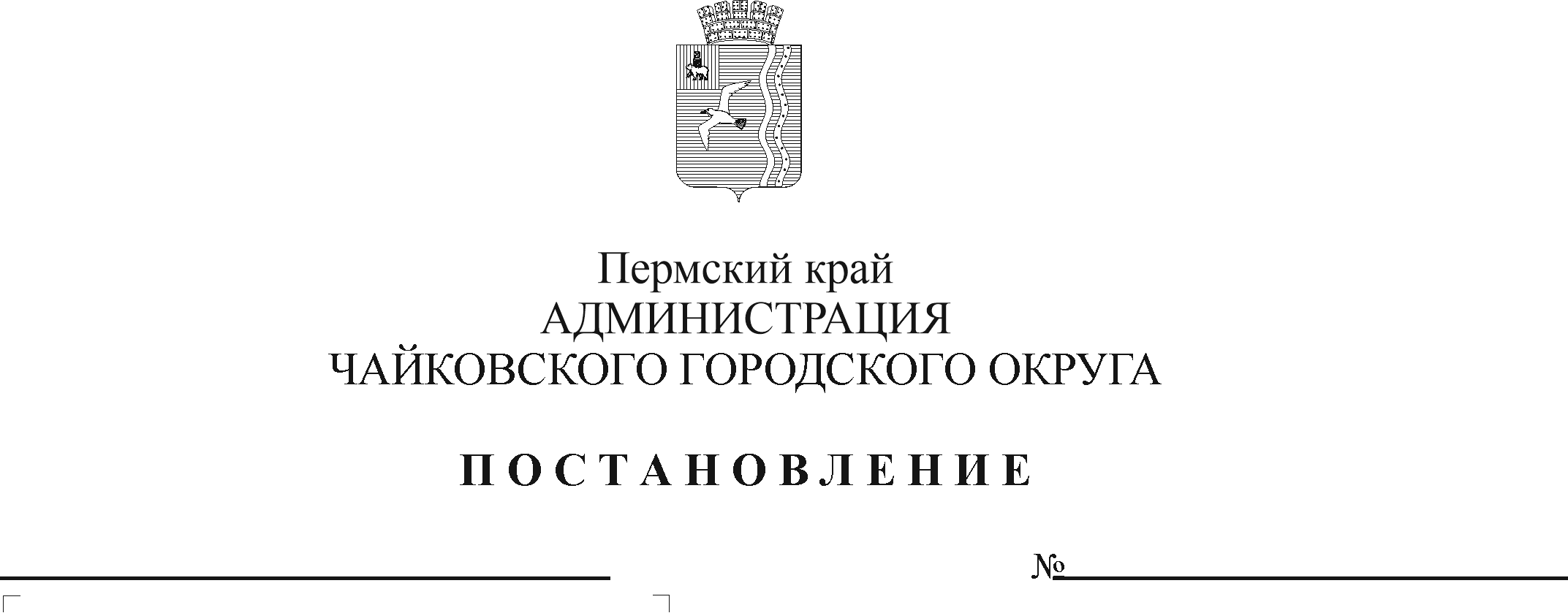 В соответствии со статьей 78.1 Бюджетного кодекса Российской Федерации, Федеральным законом от 6 октября 2003 г. № 131-ФЗ «Об общих принципах организации местного самоуправления в Российской Федерации», постановлением Правительства Российской Федерации от 22 февраля 2020 г. № 203 «Об общих требованиях к нормативным правовым актам и муниципальным правовым актам, устанавливающим порядок определения объема и условия предоставления бюджетным и автономным учреждениям субсидий на иные цели», Уставом Чайковского городского округаПОСТАНОВЛЯЮ:1. Внести в Порядок предоставления и расходования бюджетных средств на выполнение отдельных мероприятий муниципальной программы «Развитие культуры и молодежной политики Чайковского городского округа» муниципальным бюджетным (автономным) учреждениям, находящимся в ведении Управления культуры и молодежной политики администрации Чайковского городского округа, утвержденный постановлением администрации города Чайковского от 6 мая 2019 г. № 926 (в редакции постановлений от 04.10.2019 № 1626, от 28.10.2019 № 1756, от 27.02.2020 № 209,от 24.03.2020 №313, от 27.08.2020 № 785,от 04.12.2020 № 1179, от 11.03.2021 № 206, от 19.05.2021 № 481), изменения, утвердив его в новой редакции согласно приложению к настоящему постановлению.2. Опубликовать постановление в муниципальной газете «Огни Камы» и разместить на официальном сайте администрации Чайковского городского округа.3. Постановление вступает в силу после его официального опубликования. Глава городского округа –глава администрацииЧайковского городского округа                                                        Ю.Г. ВостриковПриложение к постановлению администрацииЧайковского городского округаот _____________ № ____ПОРЯДОКпредоставления и расходования бюджетных средств на выполнение отдельных мероприятий муниципальной программы «Развитие культуры и молодежной политики Чайковского городского округа» муниципальным бюджетным (автономным) учреждениям, находящимся в ведении Управления культуры и молодежной политики администрации Чайковскогогородского округа1. Общие положения1.1. Настоящий Порядок устанавливает правила предоставления и расходования бюджетных средств на реализацию отдельных мероприятий подпрограмм «Сохранение и развитие культурного потенциала Чайковского городского округа» и «Приведение в нормативное состояние учреждений сферы культуры и молодежной политики Чайковского городского округа» муниципальной программы «Развитие культуры и молодежной политики Чайковского городского округа» (далее - Подпрограмма) муниципальным бюджетным (автономным) учреждениям, находящимся в ведении Управления культуры и молодежной политики администрации Чайковского городского округа (далее - Управление КиМП), для оплаты денежных обязательств муниципальных бюджетных (автономных) учреждений (далее - Учреждение), источником финансового обеспечения, которых являются средства, полученные в соответствии с абзацем вторым пункта 1 статьи 78.1 Бюджетного кодекса Российской Федерации (далее - субсидии на иные цели).1.2. Главным распорядителем бюджетных средств, указанных в пункте 1.1 настоящего Порядка, является Управление КиМП.2. Условия и порядок предоставления и расходования средств 2.1. Финансовое обеспечение реализации мероприятий Подпрограммы осуществляется путем перечисления субсидий на иные цели.2.2. Выделение субсидии на иные цели Учреждению осуществляется Управлением КиМП в соответствии с утвержденной муниципальной программой в пределах бюджетных ассигнований, предусмотренных решением Думы Чайковского городского округа о бюджете Чайковского городского округа на соответствующий финансовый год и на плановый период.2.3. Учреждение предоставляет в Управление КиМП следующие документы для получения субсидии:1) пояснительную записку, содержащую обоснование необходимости предоставления субсидии, включая расчет-обоснование суммы субсидии, в том числе предварительную смету на проведение мероприятий, приобретение имущества (за исключением недвижимого имущества), а также предложения поставщиков (подрядчиков, исполнителей);2) программу (план) мероприятий;3) документы, подтверждающие отсутствие у Учреждений задолженности по уплате налогов, сборов и иных обязательных платежей в бюджеты бюджетной системы Российской Федерации.2.4. Управление КиМП рассматривает предоставленные Учреждением в соответствии с пунктом 2.3 настоящего Порядка документы в течение пяти рабочих дней со дня их предоставления.2.5. Основаниями для отказа Учреждению в предоставлении субсидии являются:1) несоответствие представленных Учреждением документов требованиям, определенным в соответствии с пунктом 2.3 настоящего Порядка, или непредставление (представление не в полном объеме) указанных документов;2) недостоверность информации, содержащейся в документах, представленных Учреждением;3) несоответствие программы (плана) мероприятий мероприятиям, утвержденным Министерством культуры Пермского края, общей смете расходов на реализацию проекта.2.6. Учреждение на 1-е число месяца, предшествующего месяцу, в котором планируется заключение соглашения либо принятие решения о предоставлении субсидии, должно соответствовать следующим требованиям:1) отсутствие у Учреждения неисполненной обязанности по уплате налогов, сборов, страховых взносов, пеней, штрафов, процентов, подлежащих уплате в соответствии с законодательством Российской Федерации о налогах и сборах;2) отсутствие у Учреждения просроченной задолженности по возврату в бюджет Чайковского городского округа субсидий, предоставленных, в том числе в соответствии с иными правовыми актами и просроченной задолженностью  перед бюджетом Чайковского городского округа.2.7. Предоставление субсидий на иные цели производится на основании соглашения о предоставлении из бюджета Чайковского городского округа муниципальному бюджетному (автономному) учреждению субсидии на иные цели, заключенного между Управлением КиМП и Учреждением (далее - Соглашение) в соответствии с типовой формой, утвержденной Управлением финансов и экономического развития администрации Чайковского городского округа.2.8. Условием заключения Соглашения является соответствие Учреждения требованиям, установленным пунктом 2.6 настоящего Порядка.2.9. Субсидии предоставляются Управлением КиМП Учреждениям на отдельный лицевой счет, открытый в УправленииФиЭР.2.10. Субсидия на иные цели расходуется получателями субсидии на основании: сметы на проведение мероприятий или сметы на выполнение работ (оказание услуг), утвержденных начальником Управления КиМП в соответствии с нормами расходования средств на материальное обеспечение культурно-досуговых мероприятий, финансируемых за счет субсидий муниципальным бюджетным (автономным) учреждениям, подведомственным Управлению КиМП, заключенных в соответствии с Федеральным законом от 18 июля 2011 г. № 223-ФЗ «О закупках товаров, работ, услуг отдельными видами юридических лиц», частью 4 статьи 15 Федерального закона от 5 апреля 2013 г. № 44 – ФЗ «О контрактной системе закупок товаров, работ, услуг для обеспечения государственных и муниципальныхнужд» договоров; локальных сметных расчетов; актов выполненных работ (оказанных услуг); актов приемки выполненных работ по форме КС-2; справок по форме КС-3; счетов; счетов-фактур; универсальных передаточных документов; счетов на авансовый платеж в размере 30% (если данные условия предусмотрены договором).2.11. Перечисление субсидии на иные цели Учреждению осуществляется в сроки, установленные Соглашением.2.12. Средства предоставляются на реализацию мероприятий подпрограммы «Сохранение и развитие культурного потенциала Чайковского городского округа»:2.12.1.Фестиваль искусств детей и юношества Пермского края им. Д.Б. Кабалевского «Наш Пермский край». Целью предоставления субсидий является организация и проведение фестиваля. Субсидии направляются на оплату следующих расходов: оплату работы режиссерско-постановочной группы, погрузо-разгрузочных работ; приобретение сувенирной продукции (футболки с логотипом, сумки с логотипом, головные уборы с логотипом, сидушки, бейджи, фирменные пакеты), канцелярских товаров; приобретение цветов, букетов цветов; приобретение основных средств (сцена парковая), уличных стендов для фотовыставки, цифровой радиосистемы, портативной акустической системы, приобретение и (или) изготовление пневмокостюмов, костюмов ведущим, ростовых кукол, сценических костюмов; организацию и проведение концерта; транспортные услуги; буфетное обслуживание; медицинское обслуживание, охрану мероприятия; подарочную продукцию (издательство книги).Результатом предоставления субсидии на иные цели является количество участников мероприятий. Значение результата предоставления субсидий на иные цели устанавливается Соглашением.2.12.2. Организация и проведение значимых мероприятий и юбилейных дат:2.12.2.1. Мероприятия, посвященные празднованию Дня города. Целью предоставления субсидий является проведение Торжественной церемонии чествования жителей города, посвященной празднованию юбилея города. Субсидии на иные цели предоставляются на оплату услуг по техническому обеспечению концертной площадки (сценический комплекс, световое и звуковое оборудование), погрузо-разгрузочных работ; услуг по организации и выступлению приглашенных творческих коллективов из других городов; услуг по буфетному обслуживанию; услуг по проведению пиротехнического шоу (фейерверк, фонтаны холодного огня, фонтаны цветных дымов); физической охране; транспортных услуг по перевозке групп людей, малогабаритных грузов, аппаратуры; приобретение и (или) изготовление пневмокостюмов, костюмов ведущим, сценических костюмов; приобретение акустической системы, цифровой радиосистемы, сувенирной продукции для номинантов (дипломы, статуэтки, наборы полиграфической продукции, наборы подарочные, рамки, подарочные наборы (чайная пара в коробке)); приобретение цветов для номинантов; приобретение расходных материалов для оформления сценических площадок (воздушные шары, гирлянды, баннерные стойки, тематические баннеры, заправка баллона  гелием), расходных материалов для работы аниматоров (аквагримм, воздушные шары, цветные мелки), объемного реквизита для тимбилдинга; изготовление полиграфической продукции (пригласительные билеты, афиши, дипломы, благодарственные письма, бейджи, свидетельства о награждении, баннеры, афиши-баннеры); приобретение призового фонда для участников фестиваля «Коляска-сказка».Результатом предоставления субсидии на иные цели является количество мероприятий. Значение результата предоставления субсидий на иные цели устанавливается Соглашением.2.12.2.2. Международная академия молодых композиторов. Целью предоставлениясубсидий является проведение мероприятия. Субсидии на иные цели расходуются на транспортные услуги; организацию питания и проживания; приобретение и (или) изготовление сувенирной продукции; приобретение цветов, букетов (корзин) из цветов участникам академии.Результатом предоставления субсидии на иные цели является: количество мероприятий; количество стран участниц. Значение результата предоставления субсидий на иные цели устанавливается Соглашением.2.12.3. Издательская деятельность. Целью предоставления субсидий является создание книги. Средства расходуются на оплату работ: создание текстовой части книги, отбор фотографий, фотосъёмка; допечатная подготовка; корректорская, редакторская правка, внесение редакторской и корректорской правки; дизайн обложки, внутреннего блока; обработка фотографий; вёрстка; типографские работы и материалы.Результатом предоставления субсидии на иныецели является издание книги. Значение результата предоставления субсидий на иные цели устанавливается Соглашением.2.12.4.Средства, предоставляемые за счет средств местных, краевых и федеральных бюджетов на поддержку отрасли культуры по направлениям, установленным постановлениями Правительства Пермского края:2.12.4.1. Укрепление материально-технической базы и оснащение оборудованием детских школ искусств. Целью предоставления субсидий является обеспечение музыкальными инструментами, оборудованием и материалами учреждений дополнительного образования.2.12.4.1.1.На основании постановления Правительства Пермского края от 31 марта 2017 г. № 187-п «Об утверждении Порядка предоставления, распределения и расходования субсидий из бюджета Пермского края, в том числе с участием средств федерального бюджета, бюджетам муниципальных образований Пермского края на поддержку отрасли культуры и признании утратившими силу отдельных постановлений Правительства Пермского края»,приобретение в рамках федерального проекта «Обеспечение качественно нового уровня развития инфраструктуры культуры» музыкальных инструментов, оборудования и материалов для детских школ искусств по видам искусств и профессиональных образовательных организаций, находящихся в ведении муниципальных образований в сфере культуры (далее - детская школа искусств и училище), по следующим направлениям:1) приобретение музыкальных инструментов преимущественно отечественного производства или сборки из комплектующих иностранного производства, произведенной на территории Российской Федерации, включая их доставку и погрузочно-разгрузочные работы;2) приобретение оборудования преимущественно отечественного производства или сборки из комплектующих иностранного производства, произведенной на территории Российской Федерации, включая доставку, погрузочно-разгрузочные работы, монтаж, демонтаж (для учебных аудиторий, библиотек, залов), и выставочного оборудования, в том числе мультимедийного оборудования с соответствующим программным обеспечением (далее - оборудование);3) приобретение материалов (учебников, учебных пособий, в том числе электронных изданий, наглядных пособий и материалов, натюрмортного фонда, художественных альбомов, нотных изданий, в том числе нотного педагогического репертуара для детских школ искусств и училищ, клавиров, партитур и хрестоматий).2.12.4.1.2. На основании постановления Правительства Пермского края от 28 января 2020 г. № 30-п «Об утверждении Порядка предоставления, распределения и расходования субсидий из бюджета Пермского края на обеспечение музыкальными инструментами, оборудованием и материалами образовательных учреждений в сфере культуры в 2021 году» субсидии предоставляются по следующим направлениям:1)приобретение музыкальных инструментов, включая их доставку и погрузочно-разгрузочные работы;2)приобретение оборудования и материалов (для учебных аудиторий, библиотек, залов), включая доставку, погрузочно-разгрузочные работы, монтаж, демонтаж и выставочное оборудование, в том числе мультимедийного оборудования с соответствующим программным обеспечением.Результатом предоставления субсидии на иные цели является число учрежденийполучивших поддержку. Значение результата предоставления субсидий на иные цели устанавливается Соглашением.2.12.4.2. Поддержка творческой деятельности и укрепление материально-технической базы муниципальных театров. Целью предоставления субсидий является поддержка творческой деятельности и укрепление материально-технической базы муниципальных театров.На основании постановления Правительства Пермского края от 31 марта 2017 г. № 189-п «Об утверждении Порядка предоставления субсидий из бюджета Пермского края на поддержку творческой деятельности и укрепление материально-технической базы муниципальных театров в населенных пунктах с численностью населения до 300 тысяч человек, в том числе с участием средств федерального бюджета» субсидии на иные цели расходуются по следующим направлениям:1) создание новых постановок и показ спектаклей на стационаре, включая: оплату труда сотрудников театра, а также специалистов, привлекаемых к осуществлению творческих проектов; оплату авторского вознаграждения и гонораров творческим работникам, привлекаемым к осуществлению творческих проектов; оплату договоров на право показа и исполнения произведений, а также на передачу прав использования аудиовизуальной продукции; обеспечение условий по приему и направлению участников творческих проектов; оплату работ (услуг) по обеспечению творческих проектов декорациями, сценическими, экспозиционными и другими конструкциями, включая приобретение, аренду, изготовление, монтаж (демонтаж), доставку и обслуживание; оплату работ (услуг) по обеспечению творческих проектов театральным реквизитом, бутафорией, гримом, постижерскими изделиями, театральными куклами, сценическими костюмами (в том числе головными уборами и обувью), включая приобретение, аренду, изготовление; уплату налогов и иных сборов, установленных законодательством Российской Федерации;2) укрепление материально-технической базы муниципальных театров, включая: приобретение технического и технологического оборудования, необходимого для осуществления творческой деятельности (включая доставку, монтаж, демонтаж, погрузочно-разгрузочные работы и обслуживание); приобретение автобуса для осуществления гастрольной деятельности; приобретение и установку кресел, сидений-трансформеров, кресельных групп, скамеек для зрительного зала (включая доставку, монтаж, демонтаж, погрузочно-разгрузочные работы и обслуживание).Результатом предоставления субсидии на иные цели является: количество творческих проектов; приобретение технического и технологического оборудования, необходимого для осуществления творческой деятельности (включая доставку, монтаж, демонтаж, погрузочно-разгрузочные работы и обслуживание). Значение результата предоставления субсидий на иные цели устанавливается Соглашением.2.12.4.3.Развитие и укрепление материально-технической базы культурно-досуговых учреждений (и их филиалов), расположенных в населенных пунктах с числом жителей до 50 тысяч человек.Целью предоставления субсидий является обеспечение развития и укрепления материально-технической базы домов культуры в населенных пунктах с числом жителей до 50 тысяч человек. На основании постановления Правительства Пермского края от 31 марта 2017 г. № 188-п «Об утверждении Порядка предоставления субсидий из бюджета Пермского края бюджетам муниципальных образований Пермского края на обеспечение развития и укрепления материально-технической базы домов культуры в населенных пунктах с числом жителей до 50 тысяч человек» субсидии на иные цели расходуются на: 1) развитие и укрепление материально-технической базы домов культуры (и их филиалов), расположенных в населенных пунктах с числом жителей до 50 тысяч человек;2) выполнение ремонтных работ (текущего ремонта) в отношении зданий домов культуры (и их филиалов), расположенных в населенных пунктах с числом жителей до 50 тысяч человек.Результатом предоставления субсидии на иные цели является: количество приобретенного оборудования, мебели, музыкальных инструментов, сценических костюмов и одежды сцены, передвижных (мобильных) сценических комплексов для осуществления творческой деятельности и иного движимого имущества, которое приобретается для целей учреждения, для которого оно создано; средняя численность участников клубных формирований в расчете на 1 тысячу человек. Значение результата предоставления субсидий на иные цели устанавливается Соглашением.2.12.4.4.Создание модельных муниципальных библиотек. Целью предоставления субсидий является создание модельных муниципальных библиотек.На основании постановления Правительства Пермского края от 24 мая 2019 г. № 349-п «О предоставлении иных межбюджетных трансфертов из бюджета Пермского края, в том числе с участием средств федерального бюджета, бюджетам муниципальных образований Пермского края на развитие и укрепление материально-технической базы муниципальных учреждений сферы культуры» субсидии на иные цели расходуются по следующим направлениям:1) ремонт помещений библиотеки (текущий ремонт помещений библиотеки в соответствии с разработанным дизайн-проектом включая следующие работы: ремонт потолков, стен, полов, электромонтажные работы, устройство перегородки и замена межкомнатных дверей);2) создание комфортного пространства, в том числе приспособление внутреннего пространства библиотеки к потребностям пользователей, включая создание условий для библиотечно-информационного обслуживания лиц с ограниченными возможностями здоровья (приобретение мебели, приобретение оборудования, приобретение прав использования программ для ЭВМ, изготовление и монтаж навигации и визуального оформления помещения библиотеки (услуги по изготовлению и монтажу навигации и визуального оформления помещения библиотеки), оформление фотозоны (услуги по оформлению фотозоны);3) пополнение фондов муниципальных библиотек новыми книжными изданиями (приобретение книг для библиотечного фонда).Результатом предоставления субсидии на иные цели является число учреждений. Значение результата предоставления субсидий на иные цели устанавливается Соглашением.2.12.4.5.Государственная поддержка отрасли культуры. Целью предоставления субсидий является государственная поддержка лучших сельских учреждений культуры и улучшение материально-технической базы учреждений. Субсидии на иные цели предоставляются в рамках реализации национального проекта «Культура», Федерального проекта «Творческие люди». В соответствии с постановлением Правительства Пермского края от 31 марта 2017 г. № 187-п «Об утверждении Порядка предоставления, распределения и расходования субсидий из бюджета Пермского края, в том числе с участием средств федерального бюджета, бюджетам муниципальных образований Пермского края на поддержку отрасли культуры и признании утратившими силу отдельных постановлений Правительства Пермского края»субсидии на иные цели расходуются наприобретение оборудования, мебели, оргтехники; приобретение и изготовление сценической одежды и обуви; пошив сценических костюмов; приобретение светового и звукового оборудования; приобретение видео и фотоаппаратуры; приобретение акустической системы, цифровой радиосистемы,мультимедийного оборудования;приобретениевыставочного оборудования (витрины, стенды и т.д.); выполнение работ по текущему ремонту помещений учреждения.Результатом предоставления субсидии на иные цели является число учреждений, получивших государственную поддержку. Значение результата предоставления субсидий на иные цели устанавливается Соглашением.2.12.5.С цельюреализации мероприятий в сфере молодежной политики субсидии на иные цели предоставляются за счет средств местного и краевого бюджетов на оплату работ, услуг по организации и проведению культурно-массовых, спортивных, познавательных и досуговых мероприятий; оплату работы членов жюри конкурсов; арендную плату за пользованием имуществом, аренду помещений; оплату изготовления и размещения видеоматериалов, радиопрограмм, информации в средствах массовой информации; на приобретение неисключительных прав на результаты интеллектуальной деятельности, в том числе на приобретение пользовательских, лицензионных прав на программное обеспечение, приобретение и обновление справочно-информационных баз данных; приобретение товарно-материальных ценностей (полиграфической продукции (баннеры, буклеты), сувенирной и призовой продукции, канцелярских товаров, горюче-смазочных материалов).Результатом предоставления субсидии на иные цели является количество участников мероприятий. Значение результата предоставления субсидий на иные цели устанавливается Соглашением.2.13. Мероприятия подпрограммы «Приведение в нормативное состояние учреждений сферы культуры и молодежной политики Чайковского городского округа». Целью предоставления субсидий является проведение мероприятий, направленных на приведение существующей материальной базы учреждений в соответствии с требованиями в области защиты жизни и здоровья граждан, обеспечения сохранности муниципального имущества, требованиями и предписаниями надзорных органов.Субсидии на иные цели расходуются:1) приведение в нормативное состояние имущественных комплексов муниципальных учреждений в соответствии с противопожарным законодательством;2) приведение в нормативное состояние имущественных комплексов муниципальных учреждений в рамках реализации инвестиционных проектов муниципальных образований Пермского края и приоритетных региональных проектов;3) проведение текущих и капитальных ремонтов имущественных комплексов муниципальных учреждений;4)обновление материально-технической базы муниципальных учреждений. Средства расходуются на: установку, монтаж, приобретение оборудования, комплектов оборудования (комплектующее оборудование, поставляемое отдельно или вместе с основной единицей оборудования) и инвентаря (в том числе малоценного и быстро изнашиваемого), мебели;5) обеспечение пожарной и антитеррористической безопасности, выполнение санитарно-гигиенических требований и прочие работы, направленные на приведение муниципальных учреждений в нормативное состояние;6) приобретение строительных материалов для выполнения ремонтных работ в имущественных комплексах муниципальных учреждений Чайковского городского округа;7) приведение в нормативное состояние имущественных комплексов учреждений с целью обеспечения доступности инвалидов и других маломобильных групп населения;8) работы и услуги по развитию и содержанию объектов историко-культурного наследия;9) работы по ремонту объектов историко-культурного наследия;10) работы по благоустройству и ограждению территорий муниципальных учреждений Чайковского городского округа.Результатом предоставления субсидии на иные цели является количество учреждений, в которых проведены мероприятия; количество разработанных проектно-сметных документаций. Значение результата предоставления субсидий на иные цели устанавливается Соглашением.2.14. Субсидия на иные цели расходуется получателями субсидии в соответствии с их целевым назначением и не может быть направлена на другие цели.3. Отчетность и контроль использования бюджетных средств, порядок возврата средств3.1. Учреждение ежеквартально, не позднее 10 числа месяца, следующего за отчетным кварталом, представляет в Управление КиМП отчет об использовании субсидии на иные цели по форме согласно приложению к настоящему Порядку.3.2. Учреждение несет ответственность за нецелевое использование субсидии на иные цели, соблюдение условий, установленных при предоставлении субсидии на иные цели, полноту, качество, достоверность и своевременность предоставления отчетности и документов, в соответствии с действующим законодательством.3.3. Управление КиМП, органы муниципального финансового контроля Чайковского городского округа осуществляют контроль целевого использования и выполнения условий предоставления субсидии на иные цели. В случае нарушения Учреждением условий Соглашения Управление КиМП вправе до устранения нарушений приостановить перечисление Учреждению субсидии на иные цели.3.4. Объем субсидии на иные цели, использованный Учреждением не по целевому назначению, в случае установления по итогам проверок, проведенных Управлением КиМП, а также органами муниципального финансового контроля Чайковского городского округа, фактов нарушения целей и условий, определенных настоящим Порядком и (или) Соглашением, а также в случае недостижения Учреждением значений показателей эффективности и результативности использования субсидии на иные цели, подлежит возврату в бюджет Чайковского городского округа.Требование Управления КиМП о возврате субсидии на иные цели должно быть исполнено Учреждением в сроки, установленные в Соглашении.В случае невыполнения Учреждением в срок требования о возврате субсидии на иные цели Управление КиМП обеспечивает взыскание субсидии в судебном порядке в соответствии с действующим законодательством.3.5. Неиспользованные в текущем финансовом году остатки субсидии на иные цели, предоставленные из бюджета Чайковского городского округа, подлежат возврату Учреждением в бюджет Чайковского городского округа в срок, установленный Соглашением.Отчет об исполнении финансового обеспечения и целевых показателей, реализации подпрограмм «Сохранение и развитие культурного потенциала Чайковского городского округа», «Приведение в нормативное состояние учреждений сферы культуры и молодежной политики Чайковского городского округа» муниципальной программы «Развитие культуры и молодежной политики Чайковского городского округа» за отчетный периодРуководитель,ответственный за реализацию мероприятийПриложениек Порядку предоставления и расходования бюджетных средств на выполнение отдельных мероприятий муниципальной программы «Развитие культуры и молодежной политики Чайковского городского округа» муниципальным бюджетным (автономным) учреждениям, находящимся в ведении Управления культуры и молодежной политики администрации Чайковского городского округаНаименование муниципальной программы, подпрограммы,  мероприятияИсточник финансирования, тыс. рублейКод бюджетной классификацииКод бюджетной классификацииКод бюджетной классификацииКод бюджетной классификацииРасходы бюджета, тыс. рублей за отчетный годРасходы бюджета, тыс. рублей за отчетный годНаименование целевого  показателя Значение целевого показателяЗначение целевого показателяНаименование муниципальной программы, подпрограммы,  мероприятияИсточник финансирования, тыс. рублейГРБСРзПрЦСРЦСРРасходы бюджета, тыс. рублей за отчетный годРасходы бюджета, тыс. рублей за отчетный годНаименование целевого  показателя Значение целевого показателяЗначение целевого показателя123455678910123455планфакт8планфактПодпрограмма «Сохранение и развитие культурного потенциала Чайковского городского округа» или«Приведение в нормативное состояние учреждений сферы культуры и молодежной политики Чайковского городского округа»ВСЕГО, в том числеПодпрограмма «Сохранение и развитие культурного потенциала Чайковского городского округа» или«Приведение в нормативное состояние учреждений сферы культуры и молодежной политики Чайковского городского округа»местный бюджетмероприятие……………………